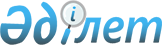 Об утверждении Правил проведения раздельных сходов местного сообщества и количественного состава представителей жителей сел для участия в сходе местного сообщества Каратальского сельского округа Айыртауского района Северо-Казахстанской области
					
			Утративший силу
			
			
		
					Решение маслихата Айыртауского района Северо-Казахстанской области от 31 марта 2014 года N 5-23-18. Зарегистрировано Департаментом юстиции Северо-Казахстанской области 6 мая 2014 года N 2757. Утратило силу решением Айыртауского районного маслихата Северо-Казахстанской области от 18 мая 2022 года № 7-18-19
      Сноска. Утратило силу решением Айыртауского районного маслихата Северо-Казахстанской области от 18.05.2022 № 7-18-19 (вводится в действие по истечении десяти календарных дней после дня его первого официального опубликования).
      В соответствии с пунктом 6 статьи 39-3 Закона Республики Казахстан от 23 января 2001 года "О местном государственном управлении и самоуправлении в Республике Казахстан" и постановлением Правительства Республики Казахстан от 18 октября 2013 года № 1106 "Об утверждении Типовых правил проведения раздельных сходов местного сообщества" Айыртауский районный маслихат Северо-Казахстанской области РЕШИЛ:
      1. Утвердить количественный состав представителей жителей сел для участия в сходе местного сообщества Каратальского сельского округа Айыртауского района Северо-Казахстанской области согласно приложению к настоящему решению.
      2. Утвердить прилагаемые Правила проведения раздельных сходов местного сообщества Каратальского сельского округа Айыртауского района Северо-Казахстанской области.
      3. Настоящее решение вступает в силу со дня государственной регистрации и вводится в действие по истечении десяти календарных дней после дня его первого официального опубликования. Количественный состав представителей жителей сел Каратальского сельского округа Айыртауского района Северо-Казахстанской области для участия в сходе местного сообщества Правила
проведения раздельных сходов местного сообщества Каратальского сельского округа Айыртауского района Северо-Казахстанской области
1. Общее положение
      1. Настоящие правила проведения раздельных сходов местного сообщества Каратальского сельского округа Айыртауского района Северо-Казахстанской области разработаны в соответствии с пунктом 6 статьи 39-3 Закона Республики Казахстан от 23 января 2001 года "О местном государственном управлении и самоуправлении в Республике Казахстан", постановлением Правительства Республики Казахстан от 18 октября 2013 года № 1106 "Об утверждении Типовых правил проведения раздельных сходов местного сообщества" и устанавливают порядок проведения раздельных сходов местного сообщества жителей сел Каратальского сельского округа.
      2. Раздельный сход местного сообщества жителей сел (далее – раздельный сход) на территории Каратальского сельского округа созывается и проводится с целью избрания представителей для участия в сходе местного сообщества. 2. Порядок проведения раздельных сходов
      3. Раздельный сход созывается акимом Каратальского сельского округа.
      Проведение раздельного схода допускается при наличии положительного решения акима Айыртауского района на проведение схода местного сообщества.
      4. О времени, месте созыва раздельных сходов и обсуждаемых вопросах население местного сообщества оповещается не позднее, чем за десять календарных дней до дня его проведения через средства массовой информации или иными способами.
      5. Проведение раздельного схода в пределах сел Каратальского сельского округа организуется акимом Каратальского сельского округа.
      6. Перед открытием раздельного схода проводится регистрация присутствующих жителей сел Каратальского сельского округа, имеющих право в нем участвовать.
      7. Раздельный сход открывается акимом Каратальского сельского округа или уполномоченным им лицом.
      Председателем раздельного схода является аким Каратальского сельского округа или уполномоченное им лицо.
      Для оформления протокола раздельного схода открытым голосованием избирается секретарь.
      8. Кандидатуры представителей жителей сел Каратальского сельского округа для участия в сходе местного сообщества выдвигаются участниками раздельного схода в соответствии с количественным составом, утвержденным Айыртауским районным маслихатом.
      9. Голосование проводится открытым способом, персонально по каждой кандидатуре. Избранными считаются кандидаты, набравшие наибольшие голоса участников раздельного схода.
      10. На раздельном сходе ведется протокол, который подписывается председателем и секретарем и передается в аппарат акима Каратальского сельского округа.
					© 2012. РГП на ПХВ «Институт законодательства и правовой информации Республики Казахстан» Министерства юстиции Республики Казахстан
				
      Председатель XХIII очередной сессии

Секретарь Айыртауского

      Айыртауского районного маслихата

районного маслихата

      Северо-Казахстанской области

Северо-Казахстанской области

      С. Сулейменова

Р. Тлеубаева
Приложение
к решению Айыртауского
районного маслихата
Северо-Казахстанской области
от 31 марта 2014 года № 5-23-18
Наименование населенного пункта
Количество представителей жителей сел Каратальского сельского округа Айыртауского района Северо-Казахстанской области (человек)
Для жителей села Ботай Каратальского сельского округа Айыртауского района Северо-Казахстанской области.
4
Для жителей села Высокое Каратальского сельского округа Айыртауского района Северо-Казахстанской области.
11
Для жителей села Каратал Каратальского сельского округа Айыртауского района Северо-Казахстанской области.
30
Для жителей села Коскуль Каратальского сельского округа Айыртауского района Северо-Казахстанской области.
5
Для жителей села Шукирлик Каратальского сельского округа Айыртауского района Северо-Казахстанской области.
14Утверждены
решением Айыртауского
районнного маслихата
Северо-Казахстанской области
от 31 марта 2014 года № 5-23-18